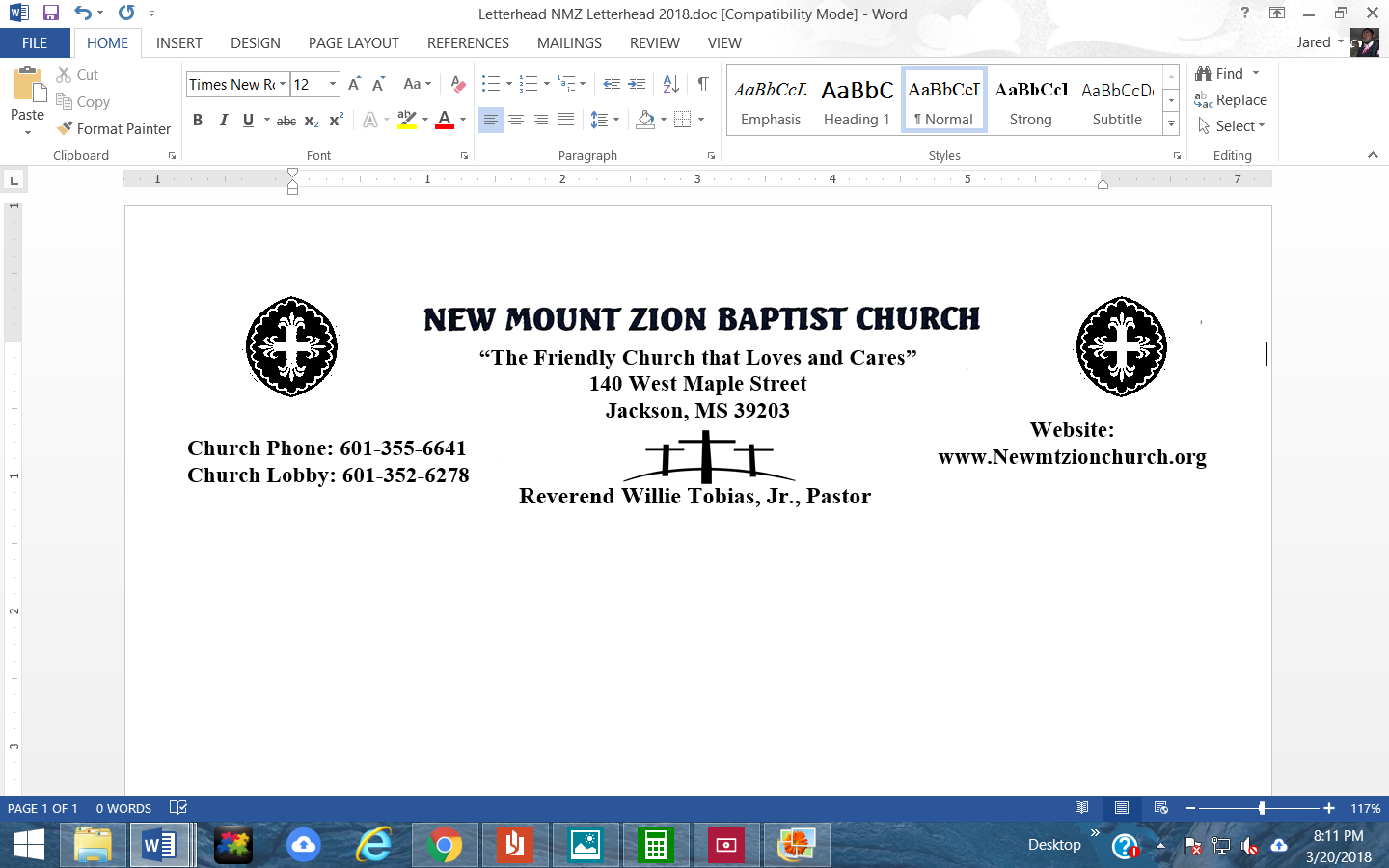 December 5, 2022                               Exodus Chapter 3:15-22“I AM”Exodus 3 describes the moment when God calls Moses to lead Israel out of slavery. This is accomplished through the miracle of the burning bush. The imagery of the fire also appears throughout Exodus to symbolize God’s untouchable holiness. In this divine appearance, God reveals himself to Moses as the same God who made a covenant with Moses’s ancestors. 1. What did God want Moses to convey to the Israelite elders? Did God say how long until this promise would be fulfilled? What does this teach us about Gods Sovereignty, verses 15-18? (Sis. Genetra Robinson)2. What kind of response from Pharaoh did God tell Moses to expect? Would Moses’ task be easy and did the elders listen to Moses immediately, verses 19-22? (Sis. Ellen Crawford)Exodus Chapter 4:1-13“God’s Answer to Fear”In Exodus 4 Moses questions the Lord, and the Lord shows him signs. He instructs Moses to show the signs to the children of Israel. The Lord selects Aaron as Moses’s spokesman, and Moses’s first son is circumcised.3. According to Exodus chapter 4, Moses questions if the Israelites will believe him. Is this a reasonable question? What might God say to a person today who is afraid to share the gospel because he is not sure if the person would believe or not?  (Deacon Vernell Sanders)4. What three signs does God give Moses to perform which would accredit him as the chosen spokesman and leader,verses 2-9? (Deacon Vernell Fleming)5. In reading verses 10-13, what excuse did Moses offer for not going and what was God’s response to Moses? (Sis. Marion Henderson) 